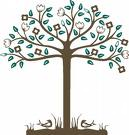 Oakprice LimitedThe Old Rectory Person Specification – Care AssistantEssential Attributes to Support Your ApplicationUseful Attributes to Support Your ApplicationValues    •    Able to demonstrate empathy with, and genuine      commitment to, the values and goals of a home which supports individuals  with Learning Disabilities, Autistic Spectrum Disorder and other associated complex health needsAble to demonstrate commitment to the provisionAble to demonstrate awareness of issues effecting people with disabilities, in particular those with Learning Disabilities and Autism.Able to demonstrate desire to empower people.Genuine desire to support people with learning disabilities with day to day living.ExperienceExperience of communicating in a variety of different ways.Experience of working within a team and lone working.Experience of supporting people with Learning Disabilities, their families and support staffExperience of supporting people with personal care.KnowledgeKnowledge of the needs and rights of people with a learning disability and an understanding of the issues which people may face.Knowledge of equal opportunities and anti-discriminatory practice.Knowledge of workplace health and safety and management of risks.Knowledge of local community.Knowledge of the additional needs of older people and people with complex needs.Knowledge of Care Standards Act, whole life reviews.SkillsAble to develop positive relationships with residents, colleagues and families.Able to handle difficult situations sensitively.Able to demonstrate a good understanding of the importance of choice, rights, risk taking and empowerment.Able to support people in a way that respects choice, respect and privacy.Able to complete clear and accurate written and financial records.Able to follow policy and procedures.Able to demonstrate good organisational skills and ability to meet deadlines.Able to demonstrate an ability to acquire new skills and knowledge rapidly.Able to confidently work as part of a team or on own prioritising objectives, delegating tasks, monitoring progress and communicating effectively between shifts/colleagues.Able to support and induct staff.CommitmentAble to work with initiative to make things happen.Flexible attitude to work and supporting organisation as a whole.Able to work unsocial hours on a rote basis including evenings, weekends, bank holidays, ‘sleep ins’ and to provide emergency cover from time to time.Able to accompany residents on outings and holidays away for the residential home.Consistent good attendance record.Able to travel to meet the requirements of the job.Good health and fit to perform manual handling work, lifting etc.Commitment to own professional development and the acquisition of further skills and knowledge.Clean driving licence and own transport available and insured for business use.EducationWilling to complete the care certificate, induction and foundation training with first 6 months in post and achieve NVQ level 2.Able to train as a first aider and maintain qualification.Completed the care certificate, induction and foundation NVQ level 2 or equivalent.Training and qualifications in related subjects such as health and safety, food hygiene, protection of vulnerable adults.